ライオンズの会員、クラブ、地域社会を成長・発展させていく上で、個々のライオンを対象とした研修は大きなメリットをもたらします。奉仕時間数や受益者数を追跡するのと同じように、グローバル・アクション・チーム-GLTは研修行事の種類、出席率、期間などのデータをすべて正確に追跡しなければなりません。グローバル・アクション・チーム-GLTの目標は、年間50万人のライオンズに学習の機会を提供することです。人々が集まる公式行事はいずれも、ライオンズクラブ国際協会の成功にとって極めて重要です。しかし、すべての行事が学習や研修の機会になるとは限りません。そこで、グローバル・アクション・チーム-GLTコーディネーターの皆さんのお力を借り、各複合地区または地区における研修を追跡・報告していただく必要があります。研修、会議/大会/フォーラム、会合の違いを正しく識別していただけるよう、このガイドを用意しました。予定されている行事が研修としての要件を満たしているか、下表を役立てて見分けてください。予定されている行事が研修に該当する場合には、その研修がGAT開発プラン及び報告ツールを通して確実に報告されるようにしてください。*報告に関する規定とガイドライン：グローバル・アクション・チームGLTコーディネーターは、全員がオンライン・フォーム「GAT開発プラン」を通して、年間に予定されている研修行事の情報を提供すべきです。「開発プラン」の予定行事情報は、新たな研修行事が企画される度に更新する必要があります。研修が完了したら、可能な限り速やかにオンライン・フォーム「GAT進捗報告」を通して報告すべきです。予定されていた研修行事が取り止めになった場合にも、やはり可能な限り速やかに、オンライン・フォーム「GAT進捗報告」を通してキャンセルの報告を行うべきです。研修行事データの報告は、研修行事の以下の主催者/管理者が行うべきです。複合地区が企画した研修行事は、グローバル・アクション・チーム複合地区GLTコーディネーターが報告地区およびクラブが企画した研修行事は、グローバル・アクション・チーム地区GLTコーディネーターが報告国際協会主催の研修行事（ELLI、ALLI、FDI、LCIP）は国際本部が報告国際協会からRLLI補助金を受けているRLLI研修行事は国際本部が報告研修データは、オンライン・フォーム「GAT開発プラン及び進捗報告」を使ってオンラインで報告すべきです。その模範的なやり方は以下の通りです。研修行事はすべて1件ずつ個別に、予定日・実際の研修日を報告してください。研修行事の詳細と研修ごとの日付を入れた適切な例予定されている研修行事研修行事：第二副地区ガバナー 研修この研修行事を推進する方法：直接連絡、Eメール予想参加者数：20人予定開始日・完了日：2020年3月7日～2020年3月9日完了した研修行事研修行事：第一副地区ガバナー研修実際の参加者数：20人実際の開始日・完了日：2019年2月5日～2019年2月7日成果または課題： 出席率が高く、参加者は積極的に取り組んだことから、この行事は成功を収めた。年間を通じて行われたコースと研修が一括して報告されている不適切な例研修行事：会長、協議会議長、ゾーン・チェアパーソン、副地区ガバナー研修この研修行事を推進する方法：直接連絡、Eメール予想参加者数：45人予定開始日・完了日：2019年7月1日～2020年6月30日参加者はライオンズ、レオ、またはライオネスとします。会員以外を対象とした研修行事は、世界全体での研修データの合計には加算されません。研修行事の日程表と写真をアップロードしてください。提出された写真は今後、指導力育成を推進するための資料に使われる可能性があります。研修データの報告を無事に終えたら、特に求められない限り、関連書類を郵送する必要はありません。何かご質問や、お手伝いできることがありましたら、グローバル・アクション・チーム-GLTまでEメール（gat@lionsclubs.org）でご連絡ください。研修協議会/大会/フォーラム会議行事の目的- スキルの育成または向上- 行動の改善- 情報提供- 戦略計画- 組織に関する最新情報の提供- 情報提供- 戦略計画- 組織に関する最新情報の提供参加人数1クラス1～30人無制限無制限講師の必要性1クラス1～2人の講師不要該当せず行事の期間30分～5日間無制限無制限対話のあり方能動的（双方向）受動的（一方向）受動的（一方向）新たなスキルの活用が期待される対話型学習有無無知識の確認または評価有無無行事に関するフィードバックの記録有任意無行事で新たなスキルを練習する機会有任意無出席率の追跡有*無無行事の例- クラブ役員研修- ガイディング・ライオン研修- ゾーン・チェアパーソン研修- 第一副地区ガバナー研修- 第二副地区ガバナー研修- ライオンズクラブ国際大会- 複合地区大会- 地区大会- 複合地区または地区会議- クラブ例会- 奉仕チーム会議- 委員会会議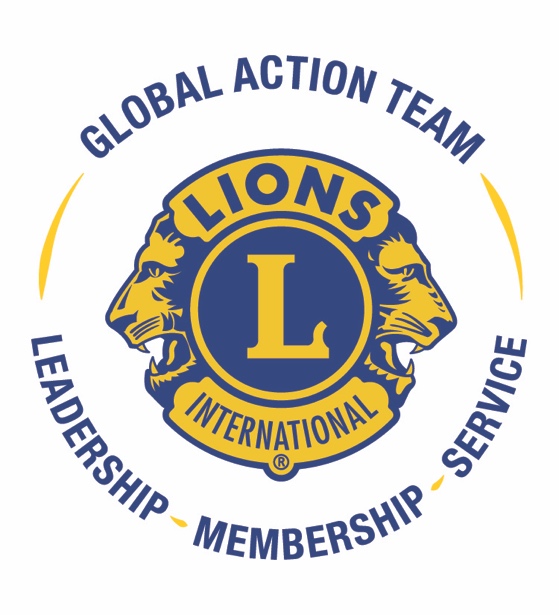 